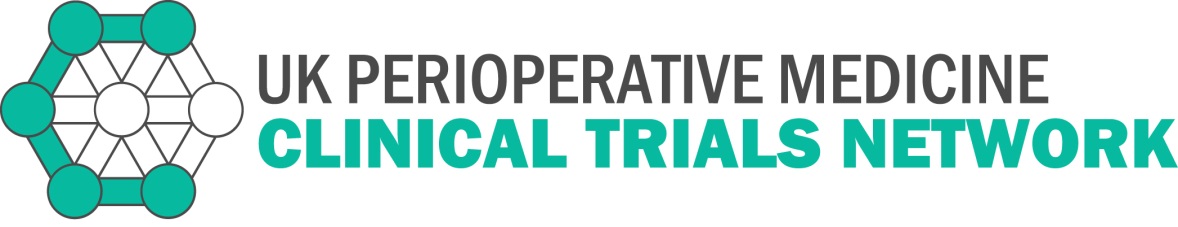 New Study Proposal Template - OutlineIf you would like to discuss presenting your study at future meetings, please email:pomctn@niaa.org* Please note: if your senior investigator is not presenting, it would be helpful if they were present at the meeting to assist with questions from the audienceLength of presentation will be 10 minutes followed by 10 minutes for discussion.Please note that in the event of a study proposal being accepted by POMCTN, we reserve the right to reproduce information submitted in this form for the purpose of publicising the study adoption.1. Study identifier1. Study identifierFull title of studyFull title of studyAcronym (If applicable)Acronym (If applicable)Presenting applicant Presenting applicant NameAddressTelephoneEmailSenior investigator (if not presenting)*Senior investigator (if not presenting)*NameEmail2. The proposed studyWhat are the principal research questions to be addressed?What is the proposed study design? (Study population, intervention(s), comparator and outcome(s) measured)